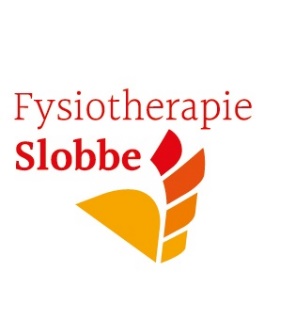 GROEN LICHT VOOR HET WEER VEILIG OPSCHALEN VAN FYSIOTHERAPEUTISCHE ZORG!Op 1 mei hebben VWS en het RIVM de fysiotherapeuten toestemming gegeven om de zorg weer behoedzaam en stapsgewijs op te schalen volgens een aangepast stappenplan. Wij zijn ontzettend blij dat onze deur, eerst nog op een kier,  weer voor u open gaat. Het zal voorlopig nog niet "als vanouds" zijn.  Veiligheid staat in alles voorop, zowel voor de patiënt als voor de therapeut!Wij gaan vanaf maandag 4 mei weer starten met het geven van individuele therapeutische behandelingen die niet langer uitgesteld kunnen worden en zullen hierbij verschillende maatregelen in acht nemen. Indien u al bij ons onder behandeling was, zullen WIJ contact met u opnemen om te bespreken wanneer u weer zou kunnen komen en het stappenplan met u bespreken. Ook als u een afspraak bij ons wil maken zullen we eerst dit stappenplan met u bespreken.Werkwijze binnen de praktijk:Wij hanteren 1,5 meter t.o.v. alle aanwezige personen binnen de praktijk.In de praktijk hebben we meerdere mogelijkheden om uw handen te wassen/desinfecteren.  Wij vragen u daar gebruik van te maken.U moet alleen komen, alleen indien noodzakelijk mag een andere persoon mee naar        binnen.          U mag maximaal 5 minuten van te voren binnen komen en in de wachtkamer plaatsnemen.Na de behandeling moet u direct naar huis gaan.U mag alleen in dringende gevallen van het toilet gebruik maken.Wij verzoeken u een eigen (bad)handdoek mee te nemen.Bij klachten, die lijken op coronaklachten (denk bv aan hooikoortsklachten), verzoeken wij u dit, vooraf, te melden aan uw therapeut.Heeft u klachten van verkoudheid, hoesten, buikklachten, hoofdpijn, vermoeidheid of koorts? Dan hopen wij dat u uw verantwoordelijkheid neemt en dit, vooraf, bij ons aangeeft. Wij kunnen u, helaas, niet ter plekke één op één behandelen, ter bescherming van onszelf en onze andere patiënten. Als u contact met ons op neemt, kunnen we samen met u tot een oplossing komen. Ditzelfde geldt ook wanneer u in aanraking bent geweest met iemand waarbij het coronavirus is vastgesteld of als gezinsleden klachten hebben.Behoort u tot de risicogroep ( bent u boven 70 of heeft u één van de volgende klachten; long- en hartklachten, oncologische of neurologische klachten, diabetes mellitus, nierproblemen en bij verminderde weerstand) dan kunnen wij in overleg met u kijken of het mogelijk is om u te behandelen.In de praktijk schudden we geen handen meer, wij willen u vragen dit dan ook niet te doen.Patiënten die voor Dirk-Jan Slobbe komen vragen wij om via de achteringang te komen, u kunt bij wijze van uitzondering achter de praktijk parkeren. U wordt op de afgesproken tijd opgehaald bij de achterdeur.Welke maatregelen hebben wij zelf getroffen?Wij volgen de richtlijnen van het RIVM en GGD strikt op.Wij verwelkomen u met een glimlach in plaats van met een hand.Wij wassen onze handen voor én na de behandeling, ook desinfecteren wij onze handen met alcohol of desinfectiegel.Wij zorgen na iedere behandeling voor een goede ontsmetting van de ruimte, deurklinken, behandelbanken, trainingsapparatuur en de wachtruimte worden na elke patiënt gereinigd.Wij gebruiken geen hoeslakens meer (gelieve uw eigen badlaken mee te nemen).Bent u ziek maar heeft u onze begeleiding hard nodig? Wij zullen graag op andere manieren met u in contact komen. Wilt u hier gebruik van maken? Belt u naar 0575-572900 of mail naar info@fysioslobbe.nl en wij vertellen u wat de mogelijkheden zijn! Op deze manier kan uw behandeling, op afstand middels een  video- of telefonisch consult, toch doorgaan!Hartelijke groet, team Fysiotherapie Slobbe